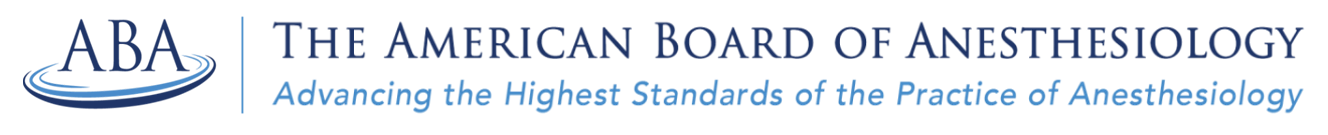 TRAINING AWAY FROM ACCREDITED PROGRAM REQUEST Program Name: _________________________________________Program Number: ______        __Resident/Fellow Name(s): _______________________          __          ABA ID Number(s): ___________                                         __________________          ______                                        ___________Dates of Rotation: From:  To: Total # of Rotation Days:      ___________________________________________________________Supervising Physician’s Name and Position (attach CV):   __________________________________Will the resident/fellow remain enrolled in his/her accredited program while training away from the accredited program: Yes	NoIs the resident/fellow in good standing at the time of the request: Yes	NoAssurance that the resident’s/fellow’s accredited program will report the training on the semi-annual Clinical Competency Committee report while training away from the program:Yes	--Continued--Please answer the following questions about the facility/institution at which the proposed training would take place:Name of facility/institution: _____________________________________________________Location of facility/institution: ___________________________________________________Is there an RRC-approved affiliation or integration agreement with the parent institution? Yes	NoIs the institution at which the training will occur accredited by the ACGME? Yes	NoIf no, is the facility a participating institution that is affiliated or integrated with another ACGME-accredited anesthesiology program? Yes	NoPlease answer each of the following questions about all rotations the physician has previously completed away from his/her accredited program to date. Please indicate all times in weeks or months. The total time, to date, the physician has spent training in facilities that are affiliated or integrated with his/her parent institution under a written agreement approved by the RRC: _________________________________________________________________________The total time, to date, the physician has spent training away from his/her accredited program at other ACGME-accredited anesthesiology programs or their integrated/affiliated institutions: _________________________________________________The total time, to date, the physician has spent training away from his/her accredited program at other institutions/facilities that are not ACGME-accredited: _______________Please provide a chronological description of the proposed rotations:Additional Comments (if any):    ______________________________________________________________________________________________________                                     ________________________________________________________________                                     ________________________________________________________________                                     __________________Program Director Signature: _____________________________________ Date: ________________RESIDENTS: Training away from the ACGME-accredited anesthesiology program cannot occur until completion of at least one year of clinical anesthesia training, unless such training will be in another ACGME-accredited anesthesiology program. FELLOWS: We will accept no more than two months of training in institutions not recognized by the ACGME as part of the accredited subspecialty program. Therefore, fellows must complete a minimum of 10 months of training in their ACGME-accredited subspecialty program.  See our Policy Book at www.theaba.org for more information.  Please note that we must receive the request from the Program Director at least four months before the resident or fellow begins the training away.  You may email your completed request form to casemanagement@theaba.org.  